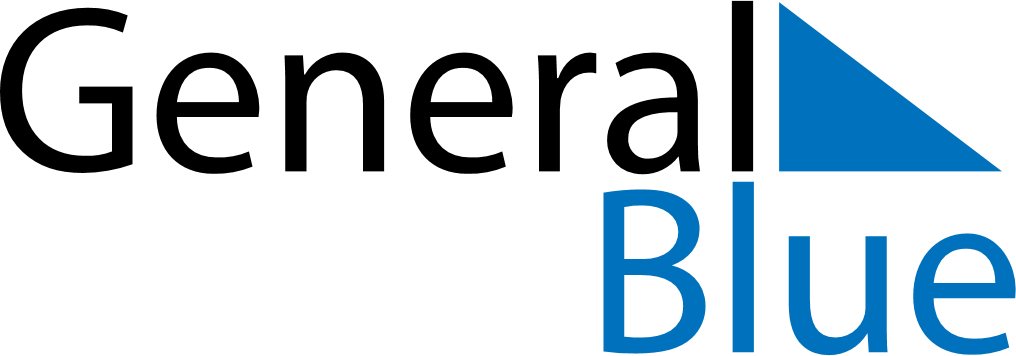 April 2024April 2024April 2024April 2024April 2024April 2024Meulebeke, Flanders, BelgiumMeulebeke, Flanders, BelgiumMeulebeke, Flanders, BelgiumMeulebeke, Flanders, BelgiumMeulebeke, Flanders, BelgiumMeulebeke, Flanders, BelgiumSunday Monday Tuesday Wednesday Thursday Friday Saturday 1 2 3 4 5 6 Sunrise: 7:22 AM Sunset: 8:19 PM Daylight: 12 hours and 56 minutes. Sunrise: 7:20 AM Sunset: 8:20 PM Daylight: 13 hours and 0 minutes. Sunrise: 7:17 AM Sunset: 8:22 PM Daylight: 13 hours and 4 minutes. Sunrise: 7:15 AM Sunset: 8:23 PM Daylight: 13 hours and 8 minutes. Sunrise: 7:13 AM Sunset: 8:25 PM Daylight: 13 hours and 12 minutes. Sunrise: 7:11 AM Sunset: 8:27 PM Daylight: 13 hours and 15 minutes. 7 8 9 10 11 12 13 Sunrise: 7:09 AM Sunset: 8:28 PM Daylight: 13 hours and 19 minutes. Sunrise: 7:06 AM Sunset: 8:30 PM Daylight: 13 hours and 23 minutes. Sunrise: 7:04 AM Sunset: 8:32 PM Daylight: 13 hours and 27 minutes. Sunrise: 7:02 AM Sunset: 8:33 PM Daylight: 13 hours and 31 minutes. Sunrise: 7:00 AM Sunset: 8:35 PM Daylight: 13 hours and 35 minutes. Sunrise: 6:58 AM Sunset: 8:37 PM Daylight: 13 hours and 38 minutes. Sunrise: 6:56 AM Sunset: 8:38 PM Daylight: 13 hours and 42 minutes. 14 15 16 17 18 19 20 Sunrise: 6:53 AM Sunset: 8:40 PM Daylight: 13 hours and 46 minutes. Sunrise: 6:51 AM Sunset: 8:41 PM Daylight: 13 hours and 50 minutes. Sunrise: 6:49 AM Sunset: 8:43 PM Daylight: 13 hours and 53 minutes. Sunrise: 6:47 AM Sunset: 8:45 PM Daylight: 13 hours and 57 minutes. Sunrise: 6:45 AM Sunset: 8:46 PM Daylight: 14 hours and 1 minute. Sunrise: 6:43 AM Sunset: 8:48 PM Daylight: 14 hours and 4 minutes. Sunrise: 6:41 AM Sunset: 8:50 PM Daylight: 14 hours and 8 minutes. 21 22 23 24 25 26 27 Sunrise: 6:39 AM Sunset: 8:51 PM Daylight: 14 hours and 12 minutes. Sunrise: 6:37 AM Sunset: 8:53 PM Daylight: 14 hours and 15 minutes. Sunrise: 6:35 AM Sunset: 8:54 PM Daylight: 14 hours and 19 minutes. Sunrise: 6:33 AM Sunset: 8:56 PM Daylight: 14 hours and 23 minutes. Sunrise: 6:31 AM Sunset: 8:58 PM Daylight: 14 hours and 26 minutes. Sunrise: 6:29 AM Sunset: 8:59 PM Daylight: 14 hours and 30 minutes. Sunrise: 6:27 AM Sunset: 9:01 PM Daylight: 14 hours and 33 minutes. 28 29 30 Sunrise: 6:25 AM Sunset: 9:03 PM Daylight: 14 hours and 37 minutes. Sunrise: 6:23 AM Sunset: 9:04 PM Daylight: 14 hours and 40 minutes. Sunrise: 6:21 AM Sunset: 9:06 PM Daylight: 14 hours and 44 minutes. 